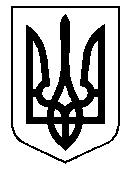 У К Р А Ї Н А Кам'янсько-Дніпровська міська радаКам’янсько-Дніпровского району Запорізької областіЧетверта сесія восьмого скликанняР І Ш Е Н Н Я19 вересня 2017 року          м. Кам′янка-Дніпровська                  № 7                                                        Про затвердження Програми реформування ірозвитку житлово-комунального господарствав с. Велика Знам’янка на 2017 рік       Керуючись п.22 ст.26 Закону України "Про місцеве самоврядування в Україні", ст.91 Бюджетного Кодексу України, міська радав и р і ш и л а :      1. Затвердити Програму реформування і розвитку житлово-комунального господарства в с. Велика Знам’янка на 2017 рік (додається).      2. Контроль за виконанням рішення покласти на постійну комісію з питань комунальної власності, житлово – комунального господарства та благоустрою території міста.Міський голова                                                                В.В. Антоненко                                                                                                               ЗАТВЕРДЖЕНО:                                                                                                рішення міської ради19.09.2017 №  8 П Р О Г Р А М А реформування і розвиткужитлово-комунального господарствав с. Велика Знам’янка на 2017 рікРОЗДІЛ I Загальні положення        Нинішній стан житлово-комунального господарства села Велика Знам’янка свідчить про необхідність реформування цієї галузі. Програма розроблена на на виконання ст. 91 Бюджетного кодексу України, відповідно до Закону України «Про місцеве самоврядування в Україні», та з метою підвищення ефективності та надійності функціонування житлово-комунальних систем життєзабезпечення населення, поліпшення якості житлово-комуналь-них послуг з одночасним зниженням нераціональних витрат. Виконання Програми передбачає: - створення конкурентного середовища і формування ринку житлово-комунальних послуг, удосконалення тарифної політики; - забезпечення ефективної інвестиційної політики в галузі житлово-комунального господарства; - запровадження стимулів до економного і раціонального господарювання та використання ресурсів; - прозорість у прийнятті рішень щодо реформування житлово-комунального господарства, розвитку комунальних послуг та встановлення тарифів на них, залучення громадськості до проведення цих заходів; - доступність житлово-комунальних послуг для громадян з низьким рівнем доходів, адресний соціальний захист населення в оплаті послуг. РОЗДІЛ IIСучасний стан житлово-комунального господарства міста       Житлово-комунальне господарство с. Велика Знам’янка - це розгалужена сфера народного господарства, підприємства якої надають різноманітні послуги з експлуатації та ремонту доріг, благоустрою, озеленення села, а також ритуальні послуги.        Водночас житлово-комунальне господарство, як основа соціальної сфери життя людини, є однією з найменш сучасно оснащених галузей народного господарства. Кризові явища в суспільстві та залишковий принцип фінансування галузі призвели до подальшого суттєвого загострення її проблем. Більшість підприємств працюють фактично за рахунок тих ресурсних можливос-тей, що були накопичені до початку 90 років. Ситуація в житлово-комунальному господарстві продовжує ускладнюватися, відсутні позитивні зміни у становленні ринкових засад господарювання, розвитку конкуренції та залу-ченні приватних інвестицій у підприємства галузі. Нестача власних та бюд-жетних фінансових ресурсів, відсутність дієвого механізму залучення поза-бюджетних коштів не сприяють вирішенню завдань технічного переосна-щення житлово-комунальних підприємств та розвитку комунальної інфраструктури.2.1. Житлове господарство       Через незадовільне фінансування за останні роки значно погіршився стан наявної інфраструктури. В селі не проводяться комплексні капітальні ремонти доріг, вуличного освітлення, парків, кладовищ, дитячих майданчиків.    Подальша їх експлуатація без вжиття додаткових заходів щодо приведення в належний технічний стан не можлива.        Альтернативним варіантом утримання і експлуатація, а також реалізації права громадян щодо їх участі у місцевому самоврядуванні є запровадження нових форм діяльності з розмежуванням управлінських і виробничих функцій та залучення до управління і обслуговування, як фізичних так і юридичних осіб.        В селі створено комунальне підприємство «Агрознам’янка». Проте, воно перебуває  у незадовільному фінансовому становищі.       За рахунок коштів сільського бюджету здійснюється поточний ремонт доріг, ремонт та реконструкція вуличного освітлення, утримання парків та кладовищ, збір та вивіз ТПВ.2.2. Ритуальне обслуговування       В селі ритуальні послуги надає приватне підприємство ФОП «Дем’янович». Предмети ритуального призначення реалізується недержавним підприємством.       В селі нараховується 4 кладовища. Всі кладовища не відповідають вимогам Інструкції про порядок поховання, утримання кладовищ і організацію ри-туального обслуговування в населених пунктах України.         В селі надаються ритуальні послуги населенню підприємством приватної власності. Залишається актуальним питання охорони та впорядкування кладовищ, а також покращення рівня ритуальних послуг, роширення їх номенклатури.2.3. Благоустрій та саночищення       Значна кількість вулиць не відповідають вимогам нормативів з експлуатації, становлять загрозу безпечному дорожньому руху.        Технічний стан дорожнього господарства є таким, що потребує значного ремонту.  Однак фінансові можливості сільського бюджету дозволяють передбачити лише частковий поточний  ремонт дорожнього покриття.          Земельна ділянка для твердих побутових відходів стає одним із найбільших за-руднювачів навколишнього природного середовища. Не збирається та не знешкоджується фільтрат.  Захоронення сміття проводиться без дотримання вимог нормативних документів. В селі відсутня система  збору сміття, відсутні   контейнери для роздільного збору твердих побутових відходів. Потребує заміни автотранспорт для збору та  вивозу сміття, оскільки існуючий трактор має 100 відсотковий знос. Вирішення всіх назрілих питань потребує коштів. 2.4. Фінансово-економічний стан житлово-комунальнихпідприємств       Складні економічні умови діяльності житлово-комунальної сфери через неврегульованість нормативно-правових актів стосовно оподаткування, взаємовідносин між суб'єктами господарювання, недосконалість тарифної полі-тики призводять до поглиблення фінансової кризи  підприємств.        Подорожчання паливно-енергетичних ресурсів, зростання мінімальної заробітної плати унеможливлюють передбачення зазначеного при затвердженні тарифів і в кінцевому результаті збільшують збитки підприємств. В структурі собівартості послуг найбільшу питому вагу займають енергоресурси, матеріальні витрати.         Скрутний фінансовий стан, збитковість, обмеженість у матеріальних ресурсах позбавляє підприємство можливостей для забезпечення виробничих процесів.       Наявна законодавча та нормативна база у житлово-комунальній сфері недостатня і недосконала, не забезпечує правових засад реформування житлово-комунального господарства, взаємовідносин підприємств і організацій галузі та споживачів послуг.       Підприємства житлово-комунального господарства не мають вагомих економічних стимулів до оптимізації структури тарифів і зниження нераціональних витрат матеріально-технічних ресурсів. Через постійну нестачу власних оборотних коштів підприємства житлово-комунального господар-ства не можуть утримувати належним чином основні засоби, у повному обсязі проводити їх поточний і капітальний ремонт, своєчасно виплачувати заробітну плату, здійснювати розрахунки за використані енергоносії та внес-ки до бюджетів усіх рівнів. Це наслідки технічної відсталості житлово-кому-нальної галузі, незадовільного фінансового стану підприємств, зумовленого, насамперед, постійно зростаючою заборгованістю за спожиті житлово-кому-нальні послуги з боку населення, підприємств; великої кількості пільг, передбачених законодавством для окремих категорій населення, та заборгованістю бюджетів різних рівнів з відшкодування цих пільг.        Незадовільний фінансовий стан підприємств і організацій житлово-комунального господарства унаслідок невідповідності рівня доходів населення вартості виробництва житлово-комунальних послуг, невпорядкованість системи пільг та їх фінансування призводить до неспроможності надати якісні та в повному обсязі послуги, знизити їх собівартість.       У цілому це свідчить про наявність системної кризи в житлово-комунальній галузі та необхідність прискорення проведення житлово-комунальної реформи і переходу до роботи в ринкових умовах. РОЗДІЛ III  Мета Програми та шляхи реформування  житлово-комунального господарства села Велика Знам’янка   Програма визначає завдання, пріоритетні напрями, етапи та можливі шляхи реалізації реформи. Реформування житлово-комунального господарства села здійснюється з метою: - захисту споживачів, підвищення рівня забезпеченості населення житлово-комунальними послугами в необхідних обсягах, високої якості та за доступними цінами; - створення, на основі ринкових перетворень, умов для розвитку, оновлення та ефективного функціонування всіх об'єктів житлово-комунального господарства, підприємств і організацій різних форм власності; - зниження техногенного впливу на природні об'єкти, заощадження енергоносіїв.   Передбачається здійснення заходів Програми в таких сферах: 1) благоустрою села.       3. Політика реформування житлово-комунального господарства базується на таких основних принципах: 1) якісне виконання Програми, забезпечення населення житлово-комунальними послугами відповідно до державних соціальних стандартів та ефективність сфери житлово-комунального господарства в цілому;2) доступність для всіх верств населення житлово-комунальних послуг, що відповідають вимогам державних стандартів; 3) пріоритетне забезпечення соціальним житлом визначених законом категорій громадян; 4) дотримання державних соціальних стандартів (норм і нормативів) у сфері житлового фонду та житлово-комунального обслуговування; 5) створення умов для прозорого та незалежного державного регулювання у сфері житлово-комунальних послуг, захисту прав споживачів і налагодження зворотного зв'язку із суспільством; 6) забезпечення ефективного використання людських, грошових та матеріальних ресурсів у сфері житлово-комунального господарства; 7) відповідальність сільської ради та виконавчого комітету (щодо планування розвитку житлового фонду та комунальної інфраструктури, ефективного використання майна територіальних громад) за ефективність функціонування житлово-комунального господарства; 8) перехід до економічно обґрунтованих цін і тарифів надання комунальних послуг;        «Утримання бригад благоустрою для забезпечення санітарних умов проживання, утримання узбіч доріг, кладовищ, зелених насаджень паркових зон, вулиць  та паркової зони відпочинку. Забезпечити експлуатацію вуличного освітлення села, підготовку до проведення культурно-масових заходів. Поліпшення екологічного стану села, естетичного вигляду зелених насаджень газонів, квітників, парків, скверів та вулиць.       Збереження зелених насаджень, газонів, квітників, паркової зони відпочинку. Запобігання технічним аваріям в мережах, шафах керування та обліку вуличного освітлення. Забезпечення технологічного режиму експлуатації. Підготовка та проведення культурно-масових заходів, Приведення умов проживання населення до санітарних норм. Запобігання поширенню алергічних захворювань серед населення села.  Запобігання травматизму населення від падіння аварійних дерев. Привести у належний санітарний та культурний стан територію села. Покращити умови проживання мешканців. Виконати природоохоронні вимоги чинного законодавства».РОЗДІЛ IVОсновні завдання Програми та шляхи підвищення ефективності роботи житлово-комунального господарства села       Стратегія та основні завдання підвищення роботи житлово-комунального господарства села грунтуються на положеннях Закону України.       Забезпечення надійності функціонування підприємств галузі та її сталого розвитку для належного надання споживачам житлово-комунальних послуг відповідно до визначених нормативів і стандартів при дотриманні умов економічної обгрунтованості та соціальної справедливості потребує реалізації наступних завдань: - удосконалення системи управління підприємства, впровадження ринкових відносин між суб'єктами господарювання у цій сфері; - забезпечення беззбиткового функціонування підприємства галузі при прозорій економічно обгрунтованій системі визначення рівня тарифів на комунальні послуги; - підвищення ефективності використання енергетичних та матеріальних ресурсів; - підвищення якості та збільшення обсягу послуг; - створення розвинутого конкурентного середовища на ринку обслуговування , - технічне переоснащення житлово-комунального господарства, скорочення питомих показників використання енергетичних і матеріальних ресурсів, необхідних для виробництва (надання) житлово-комунальних послуг, у тому числі створення дієвого і прозорого механізму стимулювання використання альтернативних джерел енергії та видів палива; РОЗДІЛ VБазові принципи досягнення стратегічних цілей       5.1 Для цього необхідно завершити роботу щодо передачі у комунальну власність об'єктів комунального господарства, запровадити ринкові (договірні) відносини між замовниками і споживачами житлово-комунальних послуг; визначити замовників житлових послуг.        Першочерговими заходами реформування галузі є завершення розроблення ефективної сучасної системи управління, впорядкування відносин власності, визначення замовників житлово-комунальних послуг.        У сфері благоустрою, сільського шляхового господарства, ритуального обслуговування      У житлово-комунальному комплексі функціонує  підприємство, яке надає послуги у сфері благоустрою та озеленення населених пунктів, санітарної очистки, утримання та розвитку сільського шляхового господарства, ритуального обслуговування тощо.        Зелені насадження, газони, квітники мають незадовільний технічний стан, потребують виконання агротехнічних та технологічних операцій по їх утриманню.        Для утримання вуличного освітлення в задовільному технічному стані необхідно проведення технічного обслуговування, заміни пошкоджених та зношених ліхтарів, перевірки та підтягнення клем обладнання, обслуговування реле, вимикачів та інших приборів керування. Частина освітлювальних приладів потребує повної заміни в зв’язку з енергоміським обладнанням та загрозою ураження електричним струмом при користуванні, відсутністю захисних екранів на лампах.       Для дотримання вимог санітарних норм, з метою запобігання поширення алергічних захворювань серед населення необхідно залучити для проведення робіт по знищенню карантинних рослин найманих працівників з придбанням мотокос та паливно-мастильних матеріалів для їх роботи.       Проведення огляду стану зелених насаджень в с. Велика Знам’янка, та заяв громадян з метою своєчасного виявлення дерев різного віку та порід, які підлягають видаленню. Враховуючи небезпеку для мешканців від аварійних дерев, що загрожують падінням, з метою недопущення нещасних випадків, терміновістю проведення робіт необхідно закупити бензопили з виділенням паливно-мастильних матеріалів для роботи мототехніки. Роботи проводяться на висоті з використанням автовишки.       На території с. Велика Знам’янка щороку із за відсутності контейнерів  стихійно утворюються ряд несанкціонованих сміттєзвалищ твердих побутових відходів. Сміттєзвалища негативно впливають на оточуюче середовище та санітарний стан села.РОЗДІЛ VI       Фінансово-економічне забезпечення Програми       Розв'язання проблеми забезпечення фінансової стабілізації комунального підприємства є головною передумовою формування економічних взаємовідносин у цій галузі. Фінансування Програми здійснюється за рахунок коштів сільського бюджету, внесків органів місцевого самоврядування у статутні фонди суб'єктів підприємницької діяльності; міжбюджетних трансфертів з інших бюджетів, або Іншої субвенції (ст.101 БКУ) з сільського бюджету до районного бюджету у вигляді міжбюджетного трансферту  відповідно до рішень, затверджених районною та міською радами та укладеного договору (для субвенцій) (ст. 101 БКУ) по загальному та спеціальному фондам на фінансову підтримку діяльності підприємств в галузі житлово-комунального господарства та на поповнення оборотних активів та статутні фонди підприємству. РОЗДІЛ VII Контроль за виконанням Програми       1. Контроль за виконанням програми здійснюється виконавчим комітетом через управління житлово-комунального господарства.        2. Громадський контроль за ходом виконання Програми здійснюється представниками громадських організацій, статутом яких передбачено провадження діяльності у сфері житлово-комунальних послуг.        3. Контроль за використанням бюджетних коштів, спрямованих на забезпечення виконання Програми, здійснюється у встановленому порядку.                                                         РОЗДІЛ VIII Очікувані результати    Основною умовою реалізації Програми є консолідація та спрямування дій міської ради, виконавчого комітету, комунального підприємства  на створення дієвої системи управління та сприятливого середовища для формування  ефективного власника і розвитку конкуренції.         Виконання Програми дасть можливість: 1) створити сприятливі умови для накопичення інвестиційних ресурсів з метою технічного переоснащення комунального підприємства, та розвитку комунальної інфраструктури; 2) створити сприятливі умови для залучення позабюджетних коштів у розви-ток комунального підприємства, та ефективний механізм подальшого його реформування із залученням іноземних інвестицій, кредитів, коштів фізичних і юридичних осіб; 3) провести комплексну модернізацію і технічне переоснащення комунального підприємства з метою зменшення ресурсоспоживання і дотримання екологічних нормативів та норм протипожежного захисту; 6) зменшити до рівня експлуатаційної безпеки зношеність основних фондів  та витрати і втрати під час виробництва (надання) послуг; 4) забезпечити сталу та ефективну роботу комунального підприємства, підвищити рівень безпеки систем життєзабезпечення; 5) забезпечити надання населенню житлово-комунальних послуг належної якості відповідно до вимог національних стандартів; 6) забезпечити прозорість у формуванні тарифної та цінової політики на житлово-комунальні послуги.7) Поліпшення санітарних умов проживання, забезпечення безпеки проживання та користування дорогами, тротуарами скверами, парками.8) Збереження зелених насаджень паркових зон, газонів, квітників.9) Поліпшення естетичного вигляду села.10) Створення умов та можливостей для проведення масових заходів.11) Зменшення рівня алергічних захворювань серед населення.12) Проведення робіт з замінами зелених насаджень.13) Покращення умов проживання, культурного виховання населення.       Комплекс заходів з реформування та розвиток комунального підприємства повинен включати: - розроблення довгострокового плану озеленення та благоустрою села; - створення системи поводження з побутовими відходами, сортування та утилізації вторинних ресурсів, реалізацію основних положень Концепції санітар-ної очистки села шляхом прийняття  програми; - розроблення методики визначення нормативів фінансування витрат, пов'язаних з ремонтом та утриманням вулично-дорожньої мережі; - удосконалення системи управління об'єктами вулично-дорожньої мережі на засадах моніторингу та економічного аналізу.Заступник голови з питань діяльності виконавчих органів ради 						        Ю.І. ЗахаровПАСПОРТ                                                                                                             ПРОГРАМИ реформування і розвитку житлово-комунального господарства в с. Велика Знам’янка на 2017 рік1.Ініціатор розроблення ПрограмиВиконавчий комітет Великознам’янської сільської ради2.Розробник програмиВиконавчий комітет Великознам’янської  сільської ради3.Відповідальний виконавецьВиконавчий комітет Великознам’янської сільської ради 4.Учасники Програми1.КП «Агрознам’янка»,                                       2.Виконавчий комітет Великознам’янської сільської ради5.Терміни реалізації програми2017рік6.Кошти задіяні на виконання ПрограмиCільський бюджет Великознам’янської сільської ради,  державний бюджет.7.Обсяг фінансових ресурсів, необхідних для реалізації програми:1004,355 тис. грн. – кошти сільського бюджету;1562,500 тис. грн.. – кошти державного бюджету.